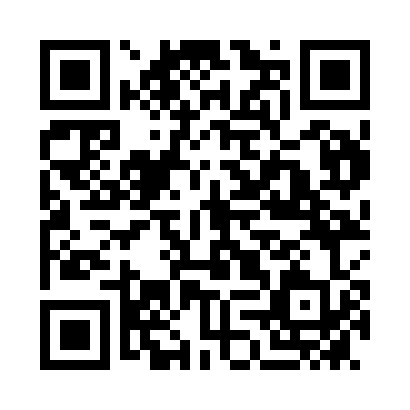 Prayer times for Hirschegg, AustriaWed 1 May 2024 - Fri 31 May 2024High Latitude Method: Angle Based RulePrayer Calculation Method: Muslim World LeagueAsar Calculation Method: ShafiPrayer times provided by https://www.salahtimes.comDateDayFajrSunriseDhuhrAsrMaghribIsha1Wed3:395:4412:574:568:1110:082Thu3:365:4212:574:568:1310:103Fri3:345:4112:574:578:1410:124Sat3:315:3912:574:578:1510:155Sun3:295:3812:574:588:1710:176Mon3:265:3612:574:588:1810:197Tue3:245:3512:574:598:1910:218Wed3:225:3412:574:598:2010:239Thu3:195:3212:575:008:2210:2610Fri3:175:3112:575:008:2310:2811Sat3:145:2912:575:018:2410:3012Sun3:125:2812:575:018:2610:3213Mon3:095:2712:575:018:2710:3514Tue3:075:2612:575:028:2810:3715Wed3:055:2412:575:028:2910:3916Thu3:025:2312:575:038:3110:4117Fri3:005:2212:575:038:3210:4418Sat2:575:2112:575:048:3310:4619Sun2:555:2012:575:048:3410:4820Mon2:535:1912:575:058:3510:5021Tue2:505:1812:575:058:3710:5222Wed2:485:1712:575:058:3810:5523Thu2:465:1612:575:068:3910:5724Fri2:445:1512:575:068:4010:5925Sat2:425:1412:575:078:4111:0126Sun2:405:1312:575:078:4211:0327Mon2:395:1212:575:078:4311:0528Tue2:395:1112:585:088:4411:0729Wed2:395:1112:585:088:4511:0830Thu2:395:1012:585:098:4611:0931Fri2:395:0912:585:098:4711:09